Turnover of Agricultural Products on Green - marketsin the Republic of Serbia– IV quarter 2012 –Total turnover value of agricultural products on green-markets in the Republic of Serbia in 2012, relative to 2011, increased by 9.5% at current prices. Referring to the value structure of turnover of agricultural products on green-markets in 2012, the most noted were the following groups of products: vegetables – 29.8%, fruit and grapes – 20.3%, milk and diary products – 17.6% and poultry and eggs – 15.1%.1.  Turnover by regions2. Turnover by groups of products 3. Turnover of the selected productsMethodological notesData published in this communication are collected from the regular statistical survey “Monthly report on turnover of agricultural products on green-markets”. The report is provided by public and other enterprises that offer services related to renting selling space for green-markets and for other market services. Sale of agricultural products on green-markets includes direct sale performed by individual agricultural producers to final consumers, on organized (green or so-called peasant-provisory) markets. Turnover that is performed on green-markets by enterprises (via their retail trade shops) and individual trade shops is not considered to be turnover on green-markets and is not presented in this Statistical Release. Data by territorial units are presented in accordance with the Nomenclature of Statistical Territorial Units (“Official Gazette of RS”, No. 109/09 and 46/10). Starting from 1999 the Statistical Office of the Republic of Serbia has not at disposal and may not provide available certain data relative to AP Kosovo and Metohia and therefore these data are not included in the coverage for the Republic of Serbia (total).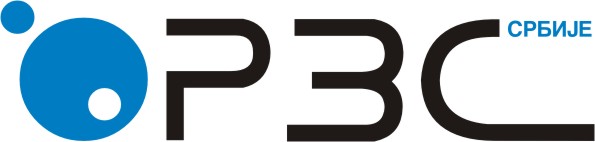 Republic of SerbiaStatistical Office of the Republic of SerbiaISSN 0353-9555STATISTICAL RELEASESTATISTICAL RELEASEPМ13Number 046 - Year LXIII, 01.03.2013Number 046 - Year LXIII, 01.03.2013Turnover statisticsTurnover statisticsSERB046 PМ13 010313Turnover, thousand RSDTurnover, thousand RSDTurnover, thousand RSDTurnover, thousand RSDTurnover, thousand RSDIndices, current prices   Indices, current prices   X–XII 2012I–XII 2012201220122012Indices, current prices   Indices, current prices   X–XII 2012I–XII 2012XXIXIIX–XII 2012X–XII 2011I–XII 2012I–XII 2011Republic of Serbia 818073028055595288878226836352608313116,0109,5Serbia – North490980416734795168421416207431604847118,1110,8Belgrade region341046512071349117410211482461088117111,9109,4Vojvodina region14993394663446510112472497516730135,2114,4Serbia – South327092611320800120456810628921003466112,9107,6Šumadija and West Serbia region21386587721788762517694935681206109,5107,3South and East Serbia region11322683599012442051367957322260120,1108,3Kosovo and Metohia region…………………Turnover, thous. RSDTurnover, thous. RSDIndices, current pricesIndices, current pricesIndices, current pricesIndices, current pricesIndices, current pricesX–XII 2012I–XII 2012X–XII2012X–XII2011I–XII 2012I–XII 2011totaltotaltotalX–XII 2012I–XII 2012X–XII2012X–XII2011I–XII 2012I–XII 2011X 2012X 2011XI 2012XI 2011XII 2012XII 2011Total818073028055595116,0109,5117,9111,5118,8Cereals and produces thereof 172776580949119,0104,9118,6118,5120,0Vegetables 25240088374409117,8107,6119,0113,9121,1Fruit and grapes15877115695755111,9105,4111,7104,3120,4Fruit preparations 102092285297105,9100,5105,8114,6101,6Poultry and eggs11865904233470121,2110,3128,6115,3119,7Milk and diary products13788144941579109,8108,8101,0111,6117,0Honey 166321556132114,2116,9110,2115,0116,8Wood 365465947069147,5190,3207,9131,899,2Fish116844281251188,8152,4203,1148,9206,0Other products5801112159685103,6104,9102,997,3110,7Quantities, tonsQuantities, tonsIndicesIndicesIndicesIndicesIndicesX–XII 2012I–XII 2012X–XII 2012X–XII 2011I–XII 2012I–XII 2011totaltotaltotalX–XII 2012I–XII 2012X–XII 2012X–XII 2011I–XII 2012I–XII 2011X 2012X 2011XI 2012XI 2011XII 2012XII 2011Wheat and rye7312716111,8100,0100,9104,9131,4Maize, grains2236866687,590,783,287,192,5Wheat flour176624116,6103,5125,598,1128,3Maize flour2771024105,7101,1111,3100,0106,6Potatoes79252695989,297,494,090,383,5Beans977339787,487,882,284,196,1Peppers, fresh 402111582113,2103,1110,3117,8148,1Tomatoes271011899113,590,9108,5116,6159,7Cucumbers1781758798,089,592,3103,4135,4Cabbage (fresh)855115375102,596,494,7103,8112,4Carrots 2569826294,393,991,798,492,9Onions (heads)343411122101,393,897,399,0108,4Plums, fresh161187275,683,675,9--Apples, edible54711692891,992,581,189,3105,1Pears757201084,590,086,480,487,2Apricots and peaches 2614486239,496,7241,7--Walnuts, shelled518173097,6103,0102,989,0101,4Oranges and mandarins1803700196,992,8100,795,496,1Lemons648261581,489,790,881,675,1Slaughtered and cleaned chicken1420541599,697,798,598,7101,5Eggs (consumption), thous. units5072919557796,291,096,891,5100,4Salt cream “Кајмак”5662300102,5104,493,0113,9101,1Cheese31161146597,699,090,297,3105,5Honey 3411203100,9104,597,1100,9104,3Fuel wood,  thousand m390224126,8154,5175,0115,485,7Fish (rivers and lakes)290738151,8122,2157,8123,2166,7Published and printed by: Statistical Office of the Republic of Serbia, Milana Rakica 5, Belgrade Phone: +381 11 2412922 ● Fax: +381 11 2411260 ● www.stat.gov.rs Responsible: Dragan Vukmirovic, PhD, Director
Circulation: 20 • Issued quarterly